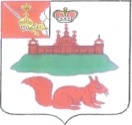 МУНИЦИПАЛЬНОЕ СОБРАНИЕКИЧМЕНГСКО-ГОРОДЕЦКОГО МУНИЦИПАЛЬНОГО РАЙОНА ВОЛОГОДСКОЙ ОБЛАСТИРЕШЕНИЕс. Кичменгский ГородокО внесении изменений в решение Муниципального Собрания от 19.12.2014 № 93 В соответствии с Федеральным законом от 21.12.2001 года № 178-ФЗ «О приватизации государственного и муниципального имущества», статьей 21 Устава Кичменгско-Городецкого муниципального района, Муниципальное Собрание РЕШИЛО:Внести в раздел II прогнозного плана (программы) приватизации имущества района на 2015-2017 годы, утвержденного решением Муниципального Собрания Кичменгско-Городецкого муниципального района от 19.12.2014 года № 93 «Об утверждении прогнозного плана (программы) приватизации имущества района на 2015-2017 годы», изменения, изложив пункт 2.3. в следующей редакции: «2.3. Перечень иных объектов муниципальной собственности, которые планируется приватизировать в 2017 году:2. Настоящее решение вступает в силу после его официального опубликования в районной газете «Заря Севера» и подлежит размещению на официальном сайте Кичменгско-Городецкого муниципального района в информационно-телекоммуникационной сети «Интернет».Глава района                                                                                        Л.Н.Дьяковаот28.02.2017№338№ п\пНаименование имуществаМестонахождение имуществаНазначение имущества1.Здание общежитияВологодская область, Кичменгско-Городецкий район, поселок Югский, ул. Спортивная, д. 26Нежилое2.Здание детского садаВологодская область, Кичменгско-Городецкий район, деревня Слободка, дом 14Нежилое3.Здание детского сада кирпичное одноэтажное Вологодская область, Кичменгско-Городецкий район, село Кильченга, ул. Советская, д. 71Нежилое4.Здание школы двухэтажное деревянное Вологодская область, Кичменгско-Городецкий район, село Дорожково, д. 24Нежилое5.Здание основной общеобразовательной школыВологодская область, р-н Кичменгско-Городецкий, пос. Гаражи, д. 57Нежилое6.Здание Верхне-Енангского фельдшерско-акушерского пунктаВологодская область, Кичменгско-Городецкий район, село Верхний Енангск, дом 4Нежилое7.Здание общеобразовательной школыВологодская область, Кичменгско-Городецкий район, поселок Лаптюг, дом 67-аНежилое8.Земельный участок кадастровый номер35:17:0401012:0011, общей площадью 30000 кв.м. с расположенными на нем объектами:- здание мастерских;- здание начальной школы;- здание школыВологодская область, Кичменгско-Городецкий район, деревня Ново-Георгиевское, дом 4Нежилое9.Здание начальной школыВологодская область, Кичменгско-Городецкий район, деревня Малая Чирядка, дом 9Нежилое10.Здание интернатаВологодская область, Кичменгско-Городецкий район, деревня Ново-Георгиевское, дом 9Нежилое11.Здание интернатаВологодская область, Кичменгско-Городецкий район, деревня Ново-Георгиевское, дом 8Нежилое12.Здание мастерских с земельным участком кадастровый номер35:17:0409004:0158, общей площадью 408 кв.м.Вологодская область, Кичменгско-Городецкий район, село Кичменьга, дом 2Нежилое13.Здание школы с земельным участком кадастровый номер35:17:0409004:0157, общей площадью 2467 кв.м.Вологодская область, Кичменгско-Городецкий район, село Кичменьга, дом 20Нежилое14.Земельный участок кадастровый номер35:17:0304005:62, общей площадью 400000 кв.м. с расположенными на нем объектами:- здание котельной;- здание основной общеобразовательной школыВологодская область, Кичменгско-Городецкий район, село Кильченга, дом 13Нежилое15.Здание основной общеобразовательной школы с земельным участком кадастровый номер35:17:0409004:0156Вологодская область, Кичменгско-Городецкий район, село Кичменьга, дом 22Нежилое16.Здание класса с земельным участком кадастровый номер35:17:0409004:0159Вологодская область, Кичменгско-Городецкий район, село Кичменьга, дом 19Нежилое17.Здание интерната с земельным участком кадастровый номер35:17:0409004:0160Вологодская область, Кичменгско-Городецкий район, село Кичменьга, дом 18Нежилое18.Кабинет трудаВологодская область, Кичменгско-Городецкий район, село КичменьгаНежилое19.Здание детского сада № 13 «Рябинка» с земельным участком кадастровый номер35:17:0510029:0106Вологодская область, Кичменгско-Городецкий район, с. Верхняя Ентала, ул. Лесная, д. 1Нежилое20.Здание основной общеобразовательной школы с земельным участком кадастровый номер35:17:0511018:0031Вологодская область, Кичменгско-Городецкий район, село Нижняя ЕнталаНежилое21.Здание амбулаторииВологодская область, Кичменгско-Городецкий район, село Верхняя ЕнталаНежилое22.Здание Федюнинского фельдшерско-акушерского пункта сземельным участком, кадастровый номер: 35:17:0511006:166Вологодская область, Кичменгско-Городецкий район, деревня Олятово, улица Полевая, дом 5Нежилое23.Здание Дорожковской основной общеобразовательной школыВологодская область, Кичменгско-Городецкий район, село Дорожково, дом 26Нежилое24.Здание  гаражаВологодская область, Кичменгско-Городецкий район, д. ПлесоНежилое25.Незавершенное строительством здания школыВологодская область, Кичменгско-Городецкий район, д. ШатеневоНежилое26.Здание начальной школы деревянное одноэтажное  Вологодская область, Кичменгско-Городецкий район, деревня Слободка, дом 4Нежилое27.Здание гаража с земельным участком кадастровый номер 35:17:0506002:1126Вологодская область, Кичменгско-Городецкий район, поселок Югский, ул. Садовая, дом 4Нежилое28.Здание конторы с земельным участком кадастровый номер 35:17:0506002:1127Вологодская область, Кичменгско-Городецкий район, поселок Югский, ул. Садовая, дом 15Нежилое29.Земельный участок кадастровый номер35:17:0102009:156 с расположенными на нем объектами:- здание, назначение: нежилое здание, кадастровый номер: 35:17:0102009:210, по адресу: Российская Федерация, Вологодская область, Кичменгско-Городецкий муниципальный район муниципальное образование Городецкое, с. Кичменгский Городок, ул. Механизаторов, д. 14-а- здание начальной школы, кадастровый номер: 35:17:0102014:62, по адресу: Вологодская область, Кичменгско-Городецкий район, село Кичменгский Городок, улица Механизаторов, дом 14Адрес земельного участка:Российская Федерация, Вологодская область, Кичменгско-Городецкий муниципальный район муниципальное образование Городецкое, с. Кичменгский Городок, ул. Механизаторов, д. 14Нежилое